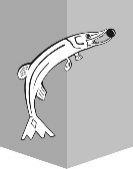 ГЛАВАСЕЛЬСКОГО ПОСЕЛЕНИЯ НИЖНЕСОРТЫМСКИЙСургутского районаХанты – Мансийского автономного округа - ЮгрыПОСТАНОВЛЕНИЕ«26» января 2023 года				        		                                  №5п.НижнесортымскийО признании утратившими силу постановлений главы сельскогопоселения Нижнесортымский1. Признать утратившими силу следующие постановления главы сельского поселения Нижнесортымский:- от 16.04.2018 № 7 «Об утверждении Положения об оплате труда рабочих администрации сельского поселения Нижнесортымский»;- от 16.04.2018 № 8 «Об утверждении Положения об оплате труда работников, не отнесенных к должностям муниципальной службы и осуществляющих техническое обеспечение деятельности администрации сельского поселения Нижнесортымский»;- от 28.12.2018 № 27 «О внесении изменений в постановление главы сельского поселения Нижнесортымский от 16.04.2018 № 8»;- от 19.06.2019 № 14 «О внесении изменения в постановление главы сельского поселения Нижнесортымский от 16.04.2018 № 7»;- от 19.06.2019 № 15 «О внесении изменения в постановление главы сельского поселения Нижнесортымский от 16.04.2018 № 7»;- от 07.02.2020 № 1 «О внесении изменения в постановление главы сельского поселения Нижнесортымский от 16.04.2018 № 8»;- от 13.04.2021 № 5 «О внесении изменения в постановление главы сельского поселения Нижнесортымский от 16.04.2018 № 8»;- от 13.04.2021 № 6 «О внесении изменения в постановление главы сельского поселения Нижнесортымский от 16.04.2018 № 7»;- от 23.12.2022 № 22 «О внесении изменения в постановление главы сельского поселения Нижнесортымский от 16.04.2018 № 7»;- от 23.12.2022 № 23 «О внесении изменения в постановление главы сельского поселения Нижнесортымский от 16.04.2018 № 8».2. Обнародовать настоящее постановление и разместить на официальном сайте администрации сельского поселения Нижнесортымский.  И.п. главы поселения                   			                                   Е.А.Волошина